Beatrice 77 Livestock Calf Vaccination Sheet 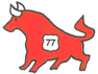 Name:______________________________  Sale Date:________ # of Hd:_______Date of Primary vacc:______________    Date of booster:_____________Weaned:   YES    or     NO        Date:__________________RESPIRATORY						CLOSTRIDIAL_____Vista 5							____Vision 7_____Vista Once						____Vision 7/Somnus_____Pyramid 5						_____Alpha 7_____Pyramid 5 + Presponse				_____Caliber 7_____Express 5					           _____Bar-Vac 7/Somnus_____Bovi-Shield Gold 5				           _____Ultrabac 7_____Bovi-Shield Gold One Shot			           _____Ultrabac 7/Somubac_____Titanium 5						Other:_________________________Titanium 5 + PH-M_____One Shot BVD						INTRANASAL_____ViraShield 6						______Inforce 3_____Triangle 5						____Nasalgen_____CattleMaster Gold					_____Once PMH IN_____Pulmo-Guard PHM-1					_____Autogenous Bacterial				           PINKEYE								                 YES   or    NO Other:______________________			Product:____________________PARASITE CONTROL					IMPLANTDate:_________________					Date:______________Type:  Drench   Injectable   Pour-on			Brand:_____________________Brand:__________________________NOTES/INFORMATION YOU WANT ANNOUNCED:

DVM Signature:___________________________Name:__________________________________Vet Clinic:________________________________